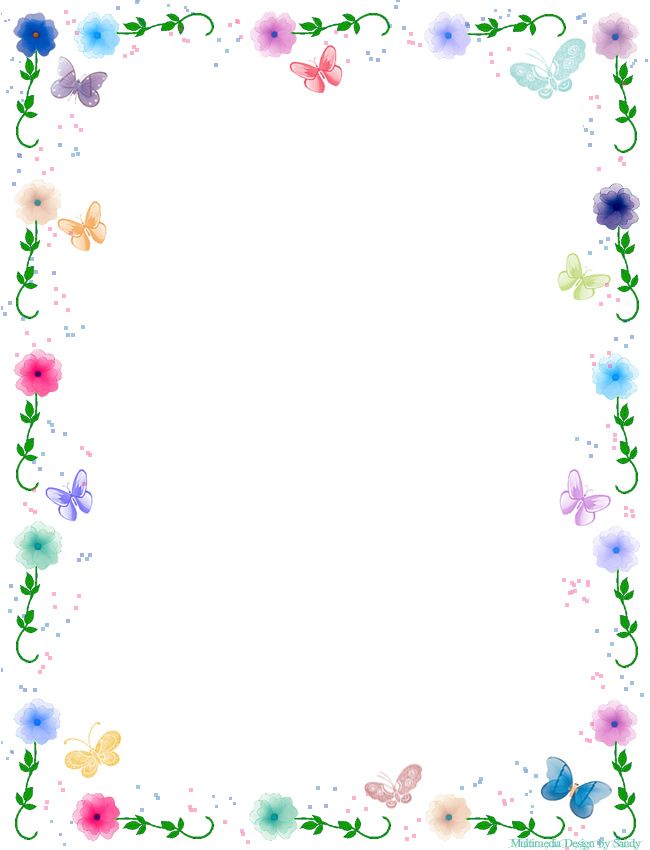 Уважаемые родители!В последнее время мы часто замечаем, что дети теряют уважение к старшим, не умеют дружить со сверстниками, не умеют осознанно сопереживать горю и радости других людей (отсутствует чувство эмпатии), не испытывают чувства ответственности.На основании этого нам хотелось бы пообщаться с Вами на тему «Доброта».Что это такое?Как воспитать у ребенка такие качества, как отзывчивость, взаимопомощь, уважение к старшим.В связи с тем, что встретиться мы с Вами не можем из-за карантинных мероприятий, предлагаем провести консультацию на тему: «Что такое доброта?»      «Доброта – это отзывчивость, душевное расположение к людям, стремление делать добро другим». Толковый словарьИ. С. ОжеговаДоброта – это очень сложное и многогранное качество личности. Вот основные составляющие доброты:Дружелюбие – открытое и доверительное отношение к людям.Честность – искренность и правдивость в поступках и мыслях.Отзывчивость – готовность помогать другим людям.Совесть – нравственная ответственность за свои поступки.Сострадание–сочувствие, сопереживание, умение чувствовать чужую боль.Благородство – высокая нравственность, самоотверженность.Любовь – глубокое сердечное чувство, высшая степень положительного отношения.     Многие дети понимают, что такое доброта, но не всегда их поступки бывают добрыми. Задача взрослых состоит в том, чтобы воспитывать у них с раннего детства потребность совершать добрые поступки.        Впервые ребенок узнает о том, что есть добро и есть зло на страницах сказок, в достаточно раннем возрасте. Он уже начинает понимать, что добрые поступки всегда вознаграждаются, а зло обязательно будет наказано. Именно так дети учатся быть друг к другу добрее, снисходительнее, помогать тем, кто оказался в беде и нуждается в помощи.  При помощи сказки, ярких сюжетов, ребенку гораздо проще усвоить жизненные ценности.    Находясь в детском социуме, малыш не может быть замкнутым в своем «маленьком мире», он общается со сверстниками и поделится своей любимой игрушкой – эта первая ступень к доброте: поделишься ты, поделятся и с тобой.      Воспитание у детей доброты начинается в семье. В данном вопросе очень важна сама атмосфера в доме. Стремление к доброте рождается из взаимоуважения, заботы, осознания ценности добра. Самым важным моментом в воспитании доброты у ребенка является личный пример самих родителей. Авторитет родителей у ребенка всегда стоит на первом месте. Взаимоотношения ребенка и родителя строятся в эмоционально-нравственном плане, ребенок живет в ожидании доброго слова и с удовольствием творит добро в ответ. Если ребенок чувствует, что он любим независимо от того, какой он, это вызывает у него ощущение защищенности, чувство эмоционального благополучия, он осознает ценность собственного «Я». Все это делает его открытым добру, положительным влиянием. Однако постоянное сюсюканье и вседозволенность делает ребенка капризным, а самое главное, он перестает понимать ценность доброты. Доброта в сочетании с благоразумной требовательностью способствует воспитанию чувства собственного достоинства. Чувство собственного достоинства помогает ребенку правильно оценить свои поступки и поступки других с точки зрения их гуманности: сам остро чувствуя унижение или несправедливость, он может представить, как больно это будет другому.Чувства позволяют человеку испытать удовлетворение после совершения правильного поступка или заставляют нас испытывать угрызения совести, если нравственные нормы были нарушены. Основа таких чувств как раз и закладывается в детстве, и задача родителей помочь в этом своему ребенку. Обсуждать с ним нравственные вопросы. Добиваться формирования ясной системы ценностей, чтобы ребенок понимал, какие поступки недопустимы, а какие желательны и одобряемы обществом. Желание нести людям добро надо всячески культивировать в ребенке, потому что это делает из него гуманную личность. Поощрять стремление ребенка к доброте – задача родителей. Любовь к природе и живым существам так же развивает в ребенке самые хорошие качества: доброту, отзывчивость, щедрость. С этой точки зрения важно приобщать ребенка к выращиванию растений (дома и за городом), прогулкам на природе, уходу за братьями нашими меньшими. Знакомство ребенка с миром искусства способствует развитию личности, формирует понятие добра и зла, гуманизма.Воспитание ребенка не должно пониматься как регламентирование его поведения и чтение ему нравственных проповедей. Очень важно, чтобы ребенок как можно раньше почувствовал реальность чужого страдания и сопереживал ему, чтобы умел любить, жалеть, прощать, помогать.Задача родителей – создавать и постоянно поддерживать в своей семье атмосферу любви и доброты, милосердия и взаимопомощи.И самое главное – воспитать доброту можно только добром.Отсюда следует, что очень многое зависит от Вас, уважаемые родители в нелёгком, но благородном деле – воспитании детей.Самое главное – не забывайте, что ребенок, как зеркало, отражает поведение своих родителей. Развивайтесь сами духовно, и ваш малыш будет расти вслед за вами!Советы родителям в воспитании детей:Никогда не воспитывайте в плохом настроении.Ясно определите, что вы хотите от ребенка и объясните ему это. А также узнайте, что он думает по этому поводу.Представьте ребенку самостоятельность, не контролируйте его каждый шаг.Оценивайте поступок, а не личность. Сущность человека и его отдельные поступки – не одно и то же.Дайте ребенку ощутить (улыбнитесь, прикоснитесь), что сочувствуете ему, верите в него. Несмотря на его оплошности.Родитель (воспитатель) должен быть твердым, но добрым.Так же мы хотим сообщить Вам, что у нас в детском саду начинается проект: «Дарю добро другим на радость!»Мы приглашаем Вас принять активное участие в нашем проекте!